Par komisijas sēdes sasaukšanu un darba kārtības izsludināšanu	Pamatojoties uz komisijas nolikuma 4.4.apakšpunktu, sasaucu komisijas sēdi 2024.gada 26.martā pulksten 10:00, Dīķa ielā 1, Gulbenē, Gulbenes novadā, nosakot sekojošu komisijas sēdes darba kārtību:Darba kārtībaPar publiskās apspriešanas ziņojuma izskatīšanu;Par atteikumu izsniegt atļauju koka ciršanai zemes vienībā ar kadastra apzīmējumu 5044 012 0267;Par atļaujas izsniegšanu koku ciršanai zemes vienībā ar kadastra apzīmējumu 5088 007 0069;Par atļaujas izsniegšanu koku ciršanai zemes vienībā ar kadastra apzīmējumu 5072 003 0208;Par finansējuma piešķiršanu Gulbenes pilsētas ainaviskās telpas uzlabošanai;Par atzinuma sniegšanu Gulbenes novada Beļavas pagasta pārvaldei;Par atļaujas izsniegšanu koku ciršanai zemes vienībā ar kadastra apzīmējumu 5001 004 0243.Komisijas priekšsēdētājs							Elvijs Kantāns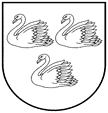 GULBENES NOVADA PAŠVALDĪBAS VIDES AIZSARDZĪBAS JAUTĀJUMU KOMISIJAGULBENES NOVADA PAŠVALDĪBAS VIDES AIZSARDZĪBAS JAUTĀJUMU KOMISIJAGULBENES NOVADA PAŠVALDĪBAS VIDES AIZSARDZĪBAS JAUTĀJUMU KOMISIJAĀbeļu iela 2, Gulbene, Gulbenes novads, LV-4401Ābeļu iela 2, Gulbene, Gulbenes novads, LV-4401Ābeļu iela 2, Gulbene, Gulbenes novads, LV-4401Tālrunis 26264611, e-pasts: dome@gulbene.lv, www.gulbene.lv Tālrunis 26264611, e-pasts: dome@gulbene.lv, www.gulbene.lv Tālrunis 26264611, e-pasts: dome@gulbene.lv, www.gulbene.lv 